Sport in Erasmus+What is it for?In the field of sport, the Erasmus+ Programme  aims to support actions that result in the development, transfer, and implementation of innovative ideas and practices at European, national, regional, and local level.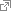 It is also expected that Sport Actions will contribute to the development of a European dimension to sport, increasing cooperation and harmonisation between sport organisations.What does it involve?The Erasmus+ programme provides support for several opportunities in the field of sport, including funding for:Collaborative partnershipsNon-profit European sports eventsActions that strengthen the evidence base for policy-makingWho is it for?The programme is open to a variety of organisations, including, among others:Public sporting bodies,Sporting organisations, leagues, and clubs at any level,Sporting unions or representations,Organisations active in promoting physical activity, including social inclusion in sports,Event organisers in the sport sectorFurther information on who can participate is available in the programme guidelines(4.85 Mb)   .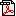 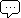 